ПРОЄКТУКРАЇНА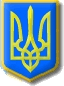 Нетішинська міська рада Хмельницької області Р І Ш Е Н Н Я______________ сесії Нетішинської міської радиVІІІ скликання__.__.2021					Нетішин				      № __/____Про надання згоди на передачу об’єкту з   державної   у   комунальну  власність  Нетішинської міської територіальної   громади Відповідно до пункту 51 частини 1 статті 26, пункту 3 частини 4 статті 42, частини 5 статті 60 Закону України «Про місцеве самоврядування в Україні», Закону України «Про передачу об'єктів права державної та комунальної власності», постанови Кабінету Міністрів України від 21 вересня 1998 року №1482 «Про передачу об’єктів права державної та комунальної власності», Правил благоустрою на території міста Нетішин, затверджених рішенням сорок першої сесії Нетішинської міської ради VІI скликання від 04 травня 2018 року №41/2590, Положення про Фонд комунального майна міста Нетішина, затвердженого рішенням двадцять другої сесії Нетішинської міської ради            VII скликання від 23 грудня 2016 року № 22/1130 зі змінами, з метою розгляду листа ВП ХАЕС ДП «НАЕК «Енергоатом», зареєстрованого у виконавчому комітеті Нетішинської міської ради від 22 березня 2021 року                              № 32/1079-01-13/2021,  Нетішинська міська рада  в и р і ш и л а:          1.Надати згоду на передачу об’єкту благоустрою з державної у  комунальну власність Нетішинської міської територіальної громади, а саме «Майданчик для проведення культурно -масових заходів», що розташований по вулиці Шевченка, 13, у тому числі із земельною ділянкою, площею , з кадастровим номером 6810500000:02:006:0216 з цільовим призначенням для будівництва та обслуговування будівель закладів побутового обслуговування згідно з додатком.2.Визначити майбутнім балансоутримувачем об’єкту згідно з додатком                    комунальне підприємство Нетішинської міської ради «Благоустрій», код ЄДРПОУ 39613992.23.Зобов’язати комунальне підприємство Нетішинської міської ради «Благоустрій»  використовувати об’єкт визначений у додатку за цільовим призначенням і не відчужувати у приватну власність.4.Запропонувати ВП «ХАЕС» ДП «НАЕК «Енергоатом» підготувати пропозиції та відповідний пакет документів, визначений Законом України «Про передачу об'єктів права державної та комунальної власності», щодо зазначеного об’єкта та подати його до Кабінету Міністрів України.5.Визнати такими, що втратили чинність:5.1.рішення сорок другої сесії Нетішинської міської ради VII скликання від 12 червня 2018 року № 42/2708 «Про надання згоди на передачу об’єктів з державної у комунальну власність територіальної громади міста Нетішин»;5.2.рішення сімдесят шостої сесії Нетішинської міської ради                    VII скликання від 19 червня 2020 року № 76/4663 «Про надання згоди на передачу об’єктів з державної у комунальну власність Нетішинської міської об’єднаної територіальної громади».6.Контроль за виконанням цього рішення покласти на постійну комісію міської ради з питань планування бюджету, фінансів, розвитку підприємництва, соціально-економічного напрямку, інвестицій, регуляторної політики, комунального майна та комунального господарства (Микола Панащенко) та заступника міського голови Оксану Латишеву.Міський голова						              Олександр СУПРУНЮКЗАТВЕРДЖЕНОРішення __________________сесії Нетішинської міської ради VIІI скликання__.__.2021 № ___/____Перелікмайна, щодо якого надається згода на передачу у комунальну власність Нетішинської міської територіальної громади ПОЯСНЮВАЛЬНА ЗАПИСКАдо проєкту рішення міської ради «Про надання згоди на передачу об’єкту з державної  у комунальну власність Нетішинської міської територіальної громади»        Основною метою підготовки проєкту рішення є розгляд листа ВП «ХАЕС» ДП НАЕК «Енергоатом» від 17 березня 2021 року № 67-09-112/3672, щодо прийняття нового рішення «Про надання згоди на передачу об’єкту з державної у комунальну власність Нетішинської міської територіальної громади», з врахуванням усіх доповнень та зауважень Міністерства енергетики України стосовно поданого попереднього пакету документів щодо передачі об’єкта благоустрою «Майданчик для проведення культурно-масових заходів», зокрема зазначено кадастровий номер і площу земельної ділянки, на якій розташований об’єкт . Директор Фондукомунального майна міста Нетішина 	         Олег КОСІК№з/пНайменування об’єктівМісце знахо-дженняІнвента-рний номерПлоща земель-ної ділянки, гаПервісна (переоцінена вартість), грн.Балансова (залишкова вартість), грн. станом на 01.03.2021р.1.Майданчик для проведення культурно- масових заходівХмельни-цька область, місто Нетішин, вулиця Шевченка, 13453/620,42801 599 037,69630 758,59Всього:Всього:Всього:Всього:Всього:1 599 037,69630 758,59